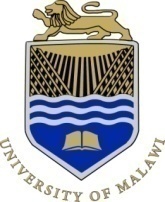 COLLEGE OF MEDICINEACADEMIC STAFF VACANCIESThe College of Medicine, a constituent College of the University of Malawi, has vacancies in the Department of Medicine under the Faculty of Medicine. Applications are therefore being invited from suitably qualified candidates to fill the following positions: Lecturer/Senior Lecturer in Internal MedicineNature of JobTo give lectures, tutorials, bedside clinical teaching and supervision to undergraduate medical students and postgraduate trainees.To conduct research within a chosen field and in keeping with aims and objectives of the departmentTo provide Clinical ServiceTo engage in Community OutreachTo serve in University committees when appointed.Qualification and ExperienceMaster of Medicine (Mmed) in  Internal Medicine or a recognised postgraduate specialist qualification in Internal Medicine; PhD or any relevant higher degree will be an added advantage.Candidates must be registerable or registered with Malawi Medical CouncilAssistant Lecturer in Internal MedicineNature of the JobTo assist in giving lectures, tutorials, bedside clinical teaching and supervision to undergraduate medical students.To conduct research within a chosen field and in keeping with aims and objectives of the departmentTo provide Clinical ServiceTo engage in Community OutreachTo serve in University committees when appointed.Qualification and ExperienceMBBS degree from University of Malawi or equivalent qualification from any reputable universityMinimum of 2 years’ post-internship experience as a Medical Officer in the district or Central HospitalsAdditional qualifications in Clinical Pharmacology will be an added advantageApplications including detailed curriculum vitae, copies of certificates and names and emails of three traceable referees should be submitted to:The RegistrarCollege of MedicineP/Bag 360ChichirI,Blantyre 3Or email hr@medcol.mwThe date line for submission of applications is 3rd October 2020. Only signed applications will be considered and shortlisted candidates will be acknowledged.